SMLOUVA O DÍLOč. 191284uzavřená dne, měsíce a roku níže uvedeného na základě ustanovení § 2631 a násl. zákona č. 89/2012 Sb., občanský zákoník, ve znění pozdějších předpisů, mezi těmito smluvními stranami:Národní muzeum, příspěvková organizace nepodléhající zápisu do obchodního rejstříku, zřízená Ministerstvem kultury ČR, zřizovací listina č. j. 17461/2000 ve znění pozdějších změn a doplňkůsídlo: Praha 1, Václavské nám. 68, PSČ: 115 79zastoupené ředitelem Historického muzea Mgr. Markem Junkem, PhD.IČ: 00023272DIČ: CZ 00023272(dále jen „objednatel“)aBacrie z.s.se sídlem: Na Kopečku 281, Česká Třebová 560 02IČO: 27057828Číslo účtu: xxxxxxxxxxxxxxxxxxxxxxZastoupené Davidem MaršálkemZhotovitel není plátce DPH.(dále jen „zhotovitel“)Článek I.Předmět smlouvyPředmětem smlouvy je výroba repliky Pece doby laténské, hutnických produktů a formy na odlévaní bronzu do nových stálých expozic v kvalitě dle požadavku objednatele, a to na základě přílohy č. 1 této smlouvy, která tvoří její nedílnou součást (dále jen „dílo“). Kostýmy jsou vyráběné na základě různorodých archeologických pramenů (ikonografie, arch. nálezy textilních fragmentů, literární prameny). Součásti výroby je i detailní studie s popisem a kresbou konkrétních návrhů.  Článek II.Místo a čas plněníČinnost uvedenou v Čl. I. odst. 1 této smlouvy provede zhotovitel v tomto časovém rozmezí:zahájení prací: 4. 9. 2019dokončení prací: 31. 5. 2020Článek III.Cena díla a platební podmínkyCena je zpracována v souladu se zákonem č. 526/1990 Sb., o cenách a s prováděcími předpisy.Cena díla se sjednává dohodou smluvních stran jako cena konečná a úplná a činí: 56 000,- Kč (padesátšesttisíc korun českých).Smluvní cena díla zahrnuje zejména zajištění materiálu, veškeré práce, výkony a služby související s provedením díla a je cenou nejvýše přípustnou. Zhotovitel nese plnou odpovědnost za správnost a úplnost přílohy a plnou odpovědnost za to, že v těchto uvedených cenách lze dílo realizovat.Objednatel připouští úpravu ceny díla pouze v případě změn, které si sám vyžádá. Veškeré vícepráce, jejichž realizace bude předem písemně odsouhlasena objednavatelem, budou oceněny v cenové úrovni nabídky zhotovitele. Pokud zhotovitel provede vícepráce bez předchozího sjednání písemného dodatku ke smlouvě, nebudou tyto hrazeny.Vyúčtování ceny díla zhotovitel provede formou faktury – daňového dokladu. Vyúčtování lze předkládat po částech (např. za každý vyrobený model zvlášť), celková cena však nesmí přesáhnout částku stanovenou v odst. 2 tohoto paragrafu.Každá faktura (daňový doklad) musí v souladu s platnou právní úpravou (zejm. ust. § 28 zákona č. 235/2004 Sb. v platném znění) obsahovat mimo jiné tyto náležitosti: označení: daňový doklad číslonázev a sídlo zhotovitele i objednatele nebo jiný identifikátorrozsah a předmět plněníčíslo smlouvybankovní spojení zhotovitelefakturovanou částkuoznačení díla a rozpis provedených pracísoupis provedených prací dokladující oprávněnost fakturované částky potvrzený objednatelemdoklad o předání a převzetí díla nebo jeho částidatum zdanitelného plnění a další náležitosti daňového dokladu v souladu s § 28 zákona č. 235/2004 Sb., o DPH ve znění pozdějších předpisů (výpočet DPH na haléře)V případě, že daňový doklad nebude obsahovat náležitosti dle tohoto článku, je objednatel oprávněn tuto vrátit zhotoviteli k doplnění. Zhotovitel je povinen podle povahy nesprávnosti fakturu opravit nebo nově vyhotovit. Oprávněným vrácením faktury přestává běžet původní lhůta splatnosti. Lhůta splatnosti faktury běží znovu ode dne prokazatelného doručení opravené nebo nově vyhotovené faktury na doručovací adresu objednatele.Daňový doklad je splatný ve lhůtě 60 kalendářních dnů ode dne vystavení, a to před předáním a převzetím díla.Daňový doklad je považován za uhrazený dnem odepsání fakturované částky z účtu objednatele.Článek IV.Povinnosti a práva objednateleObjednatel je povinen předat zhotoviteli ke dni podpisu této smlouvy všechny podklady a informace potřebné k plnění předmětu díla podle této smlouvy.Objednatel je povinen poskytnout zhotoviteli potřebnou součinnost nutnou k realizaci díla podle této smlouvy a neprodleně jej informovat o všech změnách v platnosti předaných podkladů a informací.Objednatel je oprávněn průběh provádění díla sledovat a kontrolovat, a to prostřednictvím svých pověřených pracovníků, což je zhotovitel povinen těmto osobám po předchozím oznámení umožnit. Článek V.Povinnosti zhotoviteleZhotovitel je povinen zajistit realizaci díla s vynaložením vysoké odborné péče a kvality prací. Zavazuje se dodržovat obecně závazné právní předpisy, technické normy a podmínky této smlouvy.V případě, že v průběhu provádění díla podle této smlouvy se vyskytne potřeba provedení prací, jejichž potřebu zhotovitel nemohl předpokládat, je zhotovitel povinen bez zbytečného odkladu oznámit tuto skutečnost objednavateli, včetně ceny za provedení takovýchto prací. Zvýšenou cenu je zhotovitel oprávněn účtovat pouze tehdy, jestliže ji objednavatel schválí.Článek VI.Předání a převzetí díla, záruční dobaO převzetí provedeného díla objednatelem budou sepsány předávací protokoly, které podepíší zástupci obou smluvních stran. Předání díla je možné po částech. V takovém případě bude rovněž cena hrazena po odpovídajících částech podle dohody mezi oběma stranami.Zhotovitel je povinen při předání díla předat Objednateli veškeré doklady, které jsou nutné k převzetí a k užívání díla.Zhotovitel poskytuje objednateli záruku za vady, které vzniknou v záruční době, která činí na zhotovené dílo 36 měsíců, která začne běžet dnem následujícím po písemném předání díla objednateli.Článek VII.Odpovědnost za vadyDílo má vady, jestliže provedení díla neodpovídá výsledku určenému ve smlouvě, tj. kvalitě, rozsahu. Vady zjištěné při dokončení díla musí být jednoznačně specifikovány v kolaudačním protokolu.Oznámení později zjištěné vady (reklamace), včetně popisu vady musí objednatel sdělit zhotoviteli v průběhu záruční doby písemně bez zbytečného odkladu, avšak nejpozději do pěti dnů poté, kdy vadu zjistil, a to doporučeným dopisem do rukou zhotovitele.Zhotovitel se zavazuje do pěti pracovních dnů po obdržení reklamace objednatele, reklamované vady prověřit a navrhnout způsob jejich odstranění. Termín odstranění vad bude dohodnut písemnou formou s přihlédnutím k povaze vady. Na vyzvání objednatele odstraní zhotovitel bezplatně a na vlastní odpovědnost v záruční době všechny vady v dohodnutých termínech. Opravy provedené objednatelem, nebo třetí osobou objednatelem určenou, zbavují zhotovitele k této části díla záruční povinnosti.Jestliže zhotovitel neodstraní závady, vzniklé v záruční lhůtě v termínu dohodnutém s objednatelem, může objednatel zadat odstranění vad a nedostatků jiné oprávněné osobě nebo organizaci. V tomto případě odstraní tato oprávněná osoba nebo organizace vady proti úhradě zhotovitele.Zhotovitel je povinen uhradit objednateli všechny prokazatelné škody, které vzniknou z důvodu reklamací.Článek VIII.Ukončení smlouvy, sankční ujednáníV případě prodlení objednavatele s placením faktur uhradí objednavatel zhotoviteli úrok z prodlení ve výši stanovené právními předpisy.Smluvní pokuty se sčítají a nezapočítávají se na náhradu škody. Zaplacením smluvní pokuty není dotčen nárok objednatele na náhradu škody v plné výši.Objednatel je oprávněn Smlouvu vypovědět, nastanou-li opodstatněné věcné, finanční nebo technické důvody.        Za opodstatněné lze považovat zejména:finanční důvody -  nemožnost hradit náklady spojené s výkonem spoluprácetechnické důvody - zmenšení rozsahu provozu zhotovitele, které nemá původ v jednání některé ze smluvních stran. poškození dobrého jména objednateleVýpověď musí být písemná a musí být doručena druhé smluvní straně. Výpovědní doba činí jeden měsíc a počíná běžet dnem následujícím po dni, v němž byla výpověď doručena druhé smluvní straně. Objednatel je oprávněn odstoupit od Smlouvy, poruší-li druhá smluvní strana ustanovení Smlouvy podstatným způsobem nebo hrubě poškodí dobré jméno druhé smluvní strany. Odstoupení od smlouvy nabývá platnosti a účinnosti okamžikem jeho doručení druhé smluvní straně.Článek IX.Licenční ujednáníUhrazením smluvní částky nabývá objednatel práva užít díla uvedeného v Čl. I. odst. 1 této smlouvy, a to za účelem vystavování, zapůjčování jiným institucím nebo za účelem propagace a prezentace objednatele. Zhotovitel podpisem této smlouvy souhlasí s poskytnutím výhradní, bezplatné licence díla, místně a časově neomezené za účelem stanoveným v bodě 1.Zhotovitel smí užívat dílo nebo jeho část k vlastní prezentaci nebo pro propagaci své tvorby. Článek X.Ostatní ujednáníObjednatel i zhotovitel se zavazují, že obchodní a technické informace, které jim byly svěřeny druhou smluvní stranou, se považují za důvěrné, nezpřístupní je třetím osobám bez písemného souhlasu druhé smluvní strany a nepoužijí tyto informace k jiným účelům než k plnění podmínek této smlouvy. Národní muzeum je právnickou osobou povinnou uveřejňovat příslušné smlouvy v předepsaném Registru smluv v souladu s ustanovením § 2 odst. 1 písm. c) zákona č. 340/2015 Sb., o zvláštních podmínkách účinnosti některých smluv, uveřejňování těchto smluv a registru smluv (zákon o registru smluv). Druhá smluvní strana bere tuto skutečnost na vědomí, podpisem této smlouvy zároveň potvrzuje svůj souhlas se zveřejněním smlouvy. Obě smluvní strany prohlašují, že jsou si vědomy skutečnosti, že tato smlouva nabývá platnosti dnem jejího podpisu poslední ze smluvních stran, účinnosti nabude dnem jejího uveřejnění v Registru smluv v souladu se zákonem o registru smluv. Práva a povinnosti smluvních stran, neupravené výslovně touto smlouvou, se řídí ustanoveními občanského zákoníku.Tato smlouva je vyhotovena ve třech stejnopisech, které mají platnost originálu. Objednatel obdrží 2 vyhotovení a zhotovitel jedno.Změny a dodatky této smlouvy platí pouze tehdy, jestliže jsou podány písemně a podepsány oprávněnými osobami dle této smlouvy.Smluvní strany prohlašují, že je jim znám obsah této smlouvy včetně příloh, že s jejím obsahem souhlasí, a že smlouvu uzavírají na základě svobodné vůle, nikoliv v tísni či za nevýhodných podmínek.                      Mgr. Marek Junek, PhD.                                                   David Maršálek                      Historické muzeum                     				Bacrie z.s.                                                                         Národní muzeumPříloha č. 1Rozpočet:Pec doby laténskéMateriální náklady:sprašová hlína (těžba, doprava)					1500,-železná ruda (nákup, doprava. drcení)				3000,-dřevěné uhlí							1200,-mzdové náklady:stavba pece							15200,-redukční výpal							4800,-řez pecí včetně železné houby a strusky				1500,-instalace							3500,-doprava   (externí dopravce)					5200,-Celkem								35 900,-Zpracování železářské houby kovářské zpracování železné houby hrubý tvar na hřivnu	5200,-laténská hřivna							3500,-zpracování hřivny na sekeru 3 fáze procesu; kus 1800,-		5400,-Celkem								14 100,-Forma a odlitek doba bronzová					6 000, -Celkem 							56 000 Kč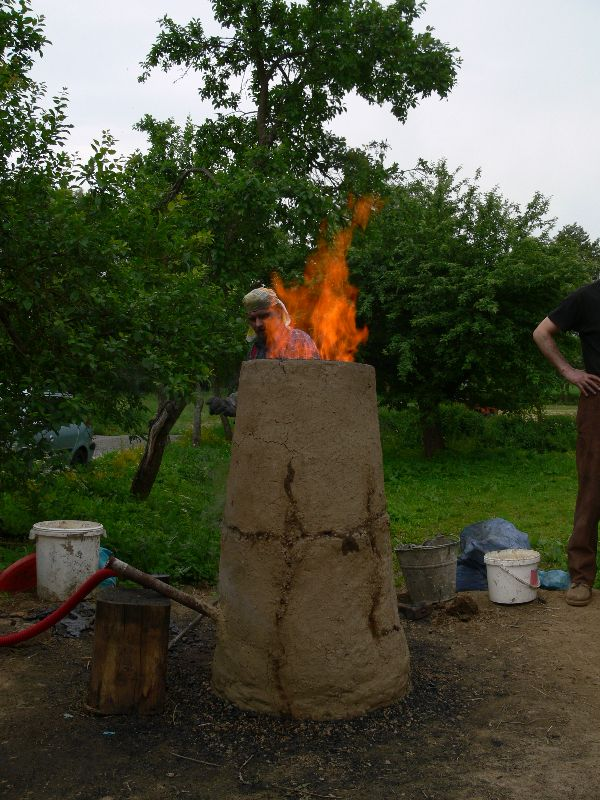 V Praze dneV …………….. dne  (objednatel)(zhotovitel)